  ПАПКА  МАТЕРИАЛОВ КУРАТОРА  ГРУППЫ
 по организации работы с портфолио студентов
на портале Profijump.ruРекомендуемое содержание1. Титульный лист2. Список обучающихся группы3. Годовая  циклограмма работы  куратора  Profijump4. Алгоритм работы  куратора  с портфолио студентов5. Бланк согласия на обработку персональных данных6. Шаблон  портфолио студента7. Примерные варианты заполнения шаблона портфолио8. Памятка куратора 9. Памятка  студента10. Методические рекомендации по заполнению формы портфолио 
на портале Profijump11. Информационный лист  студента по работе с портфолио  
на портале Profijump12. Выписка из ФГОС СПО по специальности/профессии 
(Требования к структуре программы подготовки – перечень общих 
и профессиональных компетенций)13. План учебных, технологических, производственных практик  академической группы14. Полезные  контакты1. Титульный лист _______________________________________________________________________________
_______________________________________________________________________________
(наименование профессиональной  образовательной  организации)
Информационная система   содействия  трудоустройству выпускников 
профессиональных образовательных организаций Ярославской области   Profijump.ru
ПАПКА   КУРАТОРА
Куратор:                                   _________________________________________
                                                                      (Ф.И.О.)  
Классный  руководитель:       _________________________________________
                                                                        (Ф.И.О.) 
                             тел.: _____________________________ 
Вход  на  портал:   

а) для создания  и  корректировки портфолио:https://profijump.ru/accounts/login/

б) для  просмотра  портфолио  в публичной  части:https://profijump.ru/2. Список  обучающихся  группы  __________Дата начала работы в системе:  ___/___/___3. Годовая  циклограмма работы  куратора Profijump4. Алгоритм работы  над портфолио
5. Согласие на обработку персональных данныхг. ___________________________                « ___ « ___________________ 20 ____  г.       Субъект  персональных  данных, 
_______________________________________________________________________
                                                       (Ф.И.О. полностью)      Паспорт  серия _______ № _________________ выдан _______________________________
_____________________________________________________________________________
_____________________________________________________________________________
                                                                       (кем и когда  выдан) 
Проживающий (ая) по адресу _____________________________________________
_______________________________________________________________________Принимаю решение о предоставлении моих персональных данных и даю согласие на их обработку свободно, своей волей и в своем интересе. 
Наименование и адрес оператора, получающего согласие субъекта персональных данных:(Наименование и реквизиты профессиональной  образовательной  организации)со следующей целью обработки  персональных данных: создание региональной  информационной системы содействия трудоустройству выпускников; создание портфолио на портале Profijump.ru.Перечень действий с персональными данными, на совершение которых дается согласие, общее описание используемых оператором способов обработки персональных данных: обработка    вышеуказанных персональных данных будет осуществляться путем смешанной оюработки персональных данных (сбор, систематизация, накопление, хранение, уточнение (обновление, изменение, использование, распространение, в том числе передачу), обезличивание, блокирование, уничтожение персональных данных. Срок, в течение которого действует согласие субъекта персональных данных, а также способ его отзыва, если иное не установлено федеральным законом: срок действия настоящего согласия – 3 года. На основании письменного обращения субъекта персональных данных с требованием о прекращении обработки его персональных данных оператор прекратит обработку таких персональных данных в течение 3 (трех) рабочих дней, о чем будет направлено письменное уведомление субъекту персональных данных в течение 10 (десяти) рабочих дней; ликвидация или реорганизация ____________________________________________
                                                                                                        (наименование организации). 
Согласие может быть отозвано субъектом путем направления письменного уведомления оператору.Подпись  субъекта  персональных данных:

____________________________________________________   ________________________                       (Ф.И.О., полностью)                                                                (подпись)6. Шаблон портфолио студента     группы _____________________________
                                                                                 специальность/профессия 
                                                                                 _____________________________________
                                                                                 _____________________________________

7. Примерные варианты заполнения  шаблона портфолио 7.1. Портфолио Кузнецова Романа7.2. Портфолио  Шаровой  Елены8. Памятка куратора 9. Памятка  студента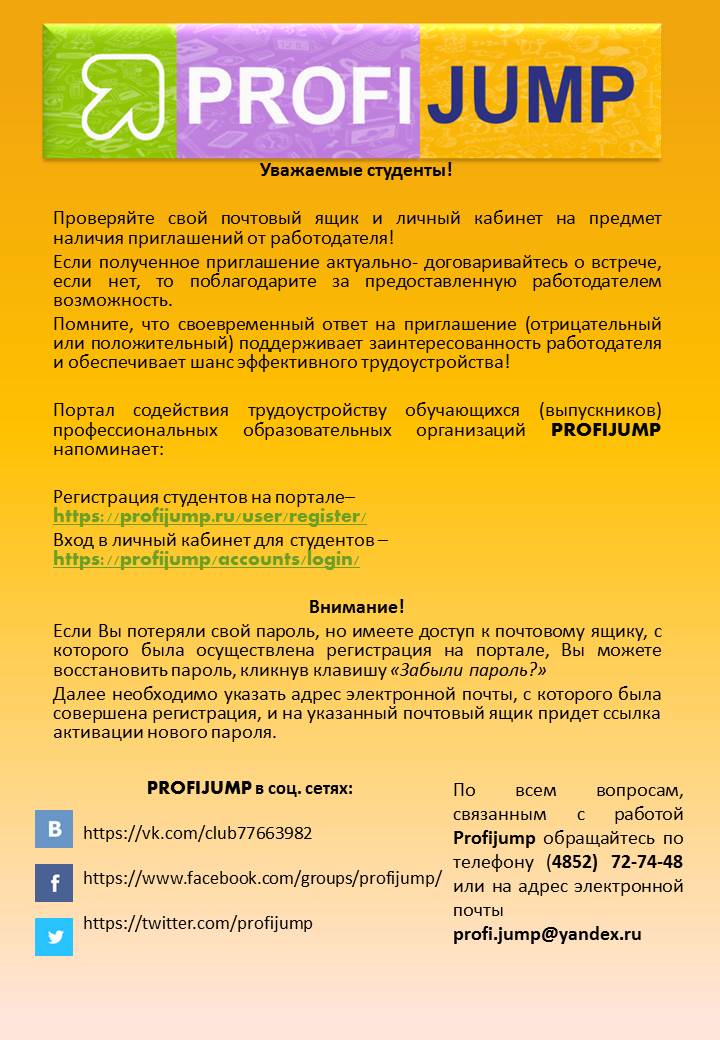 10. Методические  рекомендации  по заполнению  портфолио на портале ProfijumpФОРМА  ПОРТФОЛИО  ОБУЧАЮЩЕГОСЯ-ИНВАЛИДА
(заполняется с учетом сведений о состоянии здоровья обучающегося-инвалида) 
11. Информационный лист  студента по работе с портфолио  
на портале Profijump
1. Ф.И.О. обучающегося _________________________________________________2. Согласие  обучающегося  на размещение персональных данных______________ 3. Адрес  портала:а) для внесения добавлений и изменений  в портфолио:
 https://profijump.ru/accounts/login/

б) для  просмотра  портфолио  в публичной  части:https://profijump.ru/Адрес  почтового ящика для  связи с работодателем:
                  Уважаемые  студенты!

   Эффектность  портфолио  повышается, если  в  него добавлено:Ваше фотоФотографии творческих работОтчеты по практикеКопии  наградных  документов Презентации  по специальностиПри  внесении  изменений в портфолио  не  забывайте  его сохранять!
           (ДОБАВИТЬ, СОХРАНИТЬ)Ваш  куратор: __________________________________________________________
                                                                           (Ф.И.О)
                 тел.: ______________________________12. ФГОС СПО по специальности/профессии 
(раздел  с общими и профессиональными компетенциями)
Специальность/профессия ______________________________________________
____________________________________________________________________Информация из раздела «Требования к результатам освоения программы  подготовки»общие компетенции:     ОК 1
     ОК 2
     ОК ….. профессиональные  компетенции: ПК 1.1 ….
ПК 1.2….
ПК …13. План учебных, технологических, производственных практик академической группы 
(для  студентов предвыпускных и выпускных курсов)14. Полезные  контактыАдминистратор портала: Центр профессиональной ориентации 
и психологической поддержки «Ресурс»Материалы  для  кураторов Profijump хранятся  на ресурсе  Яндекс-Диск: 
Контакты  в Вашей профессиональной  образовательной  организации:


Группа
      Логин:            Пароль:№ п/пФ.И.О.
обучающегосяДата рожденияКонтрольные  отметкиКонтрольные  отметкиКонтрольные  отметкиКонтрольные  отметкиКонтрольные  отметкиКонтрольные  отметкиКонтрольные  отметкиКонтрольные  отметкиКонтрольные  отметки№ п/пФ.И.О.
обучающегосяДата рожденияСогласие на обработку  персон.  данныхЭлектронная  почтаЗаполнение щаблона  портфолио (бумажный вариант)Создание  портфолио 
на порталеФотоПриложения123456789101112131415161718192021222324252627282930№
п/пНаименование  параметра                      Содержание                                                  1. Общие  сведения                                                  1. Общие  сведения                                                  1. Общие  сведения1.1.Фамилия
1.2Имя1.3Отчество1.4Пол
1.5Год  рождения1.6Семейное  положение1.7Адрес электронной почты1.7.1Номера телефонов для связи1.8-1.9Наименование образовательного учреждения, в котором
обучаетесь
Наименование специальности, 
профессии, по которой обучаетесь;
присваиваемая по окончании учебного заведения квалификация
Специальность/профессия - 

Квалификация – 1.10Курс обучения   _______   курс
1.11-1.12Дополнительная рабочая профессия, полученная в данном образовательном учреждении
1.13Предполагаемый год окончания
1.14Фото                                                   2. Результаты  обучения                                                   2. Результаты  обучения                                                   2. Результаты  обучения2.1Успешность  освоения
общеобразовательных предметов
(на «4» и «5»)








2.2Успешность освоения предметов профессиональной направленности
(на «4» и «5»)







2.3Участие в конкурсах (олимпиадах, фестивалях) профессионального мастерства, научно-практических конференциях2.4 Наличие других специальностей/профессий(указать наименование учебного заведения, специальность/профессию, год окончания)2.5Занятия в кружках, секциях, клубах, на курсах и т.д.2.6Опыт  работы, включая  производственную  практику, работу в учебной фирме, учебном центре, учебно-производственном предприятии, других организациях и пр., период работы, освоенные компетенции 1. Проходил учебную (производственную) практику 
____________________________________________
                                          (где)  
в  период  с ____________по ______________  
Выполнял следующие виды  работ:
- 
- 

Овладел следующими профессиональными компетенциями:
- узнал:

- могу: - освоил оборудование (название оборудования):

Овладел следующими общими компетенциями:
- узнал:
-научился:
2. Работал  __________________________________
                                       (когда)                 __________________________________
                                        (где)                   __________________________________
                  (в какой должности)2.7Темы выполненных курсовых и дипломных работ, проектов; полученные оценки

2.8Деловые и личные качества2.9.Интерес к получаемой профессии/ специальности 


                                           3. Дополнительные  сведения                                           3. Дополнительные  сведения                                           3. Дополнительные  сведения3.1Навыки работы на компьютере(на выбор из вариантов)

3.2Владение  иностранными языками(на выбор из вариантов)
3.3Наличие водительских  прав(на выбор из вариантов)3.4 Хобби, интересы, занятия общественной 
и  политической деятельностью                                        4. Профессиональные  планы  и намерения                                        4. Профессиональные  планы  и намерения                                        4. Профессиональные  планы  и намерения4.1Готовы ли Вы работать во время  обучения?4.2Где и кем Вы хотели бы работать по окончании учебного заведения?4.3Где и по каким вопросам Вы хотели бы пройти стажировку,
дополнительное обучение, профессиональные пробы  во время обучения  или после него?4.4На какую заработную плату Вы претендуете по окончании учебного заведения?4.5 Какие перспективы в выбранной  сфере деятельности Вы видите в своем городе, районе?5. Приложения5. Приложения5. Приложения5ПриложенияГрамоты, дипломы Фото  с места прохождения практикиСвидетельства, сертификатыХарактеристики с места  работы Творческие работыФотографии творческих  работЭссе      Аттестационные листыОтчеты по практикеЛист оценки ПВЛК работодателямиДневник по практикеОтзывы работодателей с места прохождения практикии  др.                       
№
п/пНаименование  параметра                      Содержание                                                  1. Общие  сведения                                                  1. Общие  сведения                                                  1. Общие  сведения1.1.ФамилияКузнецов
1.2ИмяРоман
1.3ОтчествоВасильевич
1.4ПолМужской
1.5Год рождения1998
1.6Семейное положениеХолост
1.7Адрес электронной почтыPerildimu-s-on@mail.ru
1.7.1.Номера телефонов  для связи8(4855) 33-99-55, +7 (905) 138  88 89
1.8-1.9Наименование образовательного учреждения, в котором  Вы обучаетесьНаименование специальности/ 
профессии, по которой  Вы обучаетесь;
Присваиваемая по окончании учебного заведения квалификацияГосударственное  профессиональное образовательное учреждение   Ярославской  области  Рыбинский  индустриальный  колледжСпециальность – 15.02.01   Монтаж 
и техническая эксплуатация промышленного оборудования

Квалификация – Техник – механик
1.10Курс  обучения3
1.11-1.12Дополнительная рабочая профессия, полученная 
(получаемая) в данном образовательном учреждении09.01.03  Мастер по обработке цифровой информации  1.13Предполагаемый год окончания2018 1.14Фото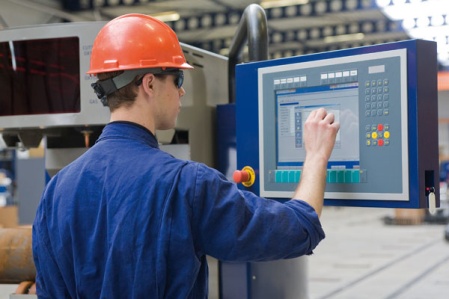                                                    2. Результаты   обучения                                                   2. Результаты   обучения                                                   2. Результаты   обучения2.1Успешность  освоения
общеобразовательных предметовНаиболее  успешен в освоении  математики, физики, химии, информатики. 2.2Успешность освоения предметов профессиональной направленностиУспехи есть в освоении знаний по технической механике, технологическому  оборудованию, техническим измерениям, материаловедению, инженерной  и компьютерной  графике, технической механике, процессам формообразования, грузоподъемным механизмам и транспортным  средствам. 2.3Участие в конкурсах (олимпиадах, фестивалях) профессионального мастерства, научно-практических конференцияхПринял участие в конкурсе «Лучший механик колледжа» (2016, Рыбинск) потому, что хотелось проверить свой  уровень  подготовки по профессии, сравнить  свои  результаты  с тем, что умел делать раньше. Интересно было  увидеть, что  знают и умеют  делать другие студенты отделения специальности.    2.4 Наличие других специальностей/профессий(указать наименование учебного заведения, специальность/профессию, 
год окончания)
Нет. 
2.5Занятия  в  кружках, секциях, клубах, на курсах и т.д. Увлекаюсь спортом – занимаюсь греко-римской борьбой с  5-го класса школы.2.6Опыт  работы, включая  производственную  практику, работу в учебной фирме, учебном центре, учебно-производственном предприятии, других организациях и пр., период работы, освоенные компетенции Учебную практику проходил  в колледже весной 2016 года по видам слесарной обработки материалов и обработки материалов на металлорежущих  станках. Знаю технику безопасности при проведении слесарных и токарных работ, устройство и режимы работы  токарного станка, виды резцов и способы их  использования. Могу  выточить деталь с опорой на  чертеж.В каникулярное время  работал с сфере  строительства (монтаж  торгового павильона и отделочные работы, установка торгового  оборудования).2.7Темы выполненных курсовых и дипломных работ, проектов; полученные оценкиКурсовое проектирование  по специальности   предусмотрено в этом году.2.8Деловые и личные качестваСамостоятельность, серьезность, ответственность, внимательность, доброжелательное отношение к людям - наиболее сильные мои качества, которые, на мой взгляд, могут стать хорошим  ресурсом  для  работы  в  производственной  сфере. Движущей силой для меня является  сильный интерес к работе с техникой, оборудованием, материалами,  возможность  создавать реальный продукт, выполнить задание качественно.2.9.Интерес к получаемой профессии/ специальности После окончания школы я принял решение  получить специальность  по  техническому  профилю, по которой можно работать  в разных  отраслях, и поступил учиться  в Рыбинский индустриальный колледж на специальность «Монтаж и техническая эксплуатация промышленного оборудования». Знания, полученные в процессе обучения, можно будет применить не только на производстве – они нужны в быту каждому мужчине. 3. Дополнительные  сведения3. Дополнительные  сведения3. Дополнительные  сведения3.1Навыки работы на компьютереУверенный  пользователь.3.2Владение  иностранными языкамиАнглийский язык, читаю и перевожу со  словарем.3.3Наличие водительских  правНе имею.3.4 Хобби, занятия общественной и политической деятельностьюМне интересно все, что связано  с техникой – читаю литературу по техническому творчеству, журналы  о передовых  технологиях машиностроения. 
Люблю спорт, современное  музыкальное  искусство.                                         4. Профессиональные  планы  и намерения                                        4. Профессиональные  планы  и намерения                                        4. Профессиональные  планы  и намерения4.1Готовы ли Вы работать во время  обучения?Да.
4.2Где и кем Вы хотели бы работать по окончании учебного заведения?По окончании колледжа мне   хотелось бы работать  механиком  в  небольшой  фирме  
в  городах Ярославле, Рыбинске.4.3Где и по каким вопросам Вы хотели бы пройти стажировку,
дополнительное обучение, профессиональные пробы  во время обучения  или после него?Стажировку хотелось бы пройти в  ОАО Рыбинском Доме печати по выполнению пуско-наладочных работ.4.4На какую заработную плату Вы претендуете по окончании учебного заведения?От  20000 рублей.4.5 Какие перспективы в выбранной  сфере деятельности Вы видите в своем городе, районе?Перспективы  вижу неплохие – хороший механик  на производстве «на вес золота».5. Приложения5. Приложения5. Приложения5ПриложенияПриложение  1.  Наградные  документы. 
Приложение  2.  Лист оценки общих компетенций и  ПВЛК  обучающегося.Приложение  3.  Публикации  об участии 
в  конкурсах профессионального мастерства.Приложение 4. Аттестационные листы  по результатам  прохождения  практики. №
п/пНаименование  
параметраСодержание                                                  1. Общие  сведения                                                  1. Общие  сведения                                                  1. Общие  сведения1.1.ФамилияШарова1.2ИмяЕлена1.3ОтчествоВладимировна1.4Полженский1.5Год  рождения19961.6Семейное положениеНе замужем1.7Адрес электронной почтыPo-shar-man-in@mail.ru1.7.1Номера телефонов для связи+7 (905) 138 88 891.8-1.9Наименование  
образовательного учреждения, 
в котором обучаетесьНаименование специальности, профессии, по которой обучаетесь;

Присваиваемая 
по окончании учебного заведения квалификацияГосударственное профессиональное образовательное учреждение  Ярославской  области  Ярославский индустриальный колледж
Специальность – 42.02.01 Реклама

Квалификация – Специалист по рекламе1.10Курс  обучения41.11-1.12Дополнительная рабочая профессия, полученная
(получаемая)  в данном образовательном учреждении09.01.03  Мастер по обработке цифровой информации1.13Предполагаемый 
год окончания  учебного  заведения 
2017  1.14Фото 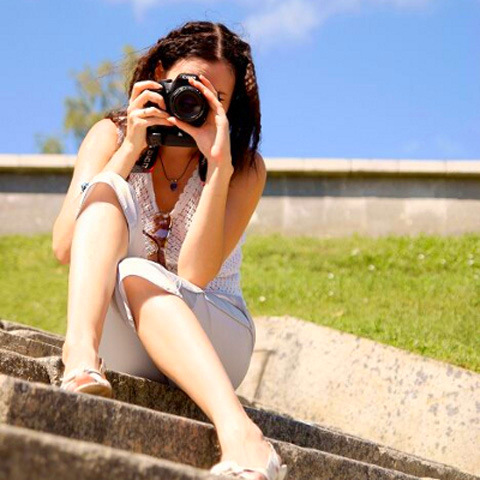                                                    2. Результаты  обучения                                                   2. Результаты  обучения                                                   2. Результаты  обучения2.1Успешность  освоения
общеобразовательных предметовНаибольшая  успешность показана в освоении  русского  языка, литературы, географии, английского  языка, информатики.2.2Успешность освоения предметов профессиональной направленностиНаиболее удается освоение предметов: рисунок с основами перспективы, живопись с основами цветоведения, история изобразительного искусства, экономика организации, основы рекламы, композиция, основы психологии, информационные технологии в профессиональной  деятельности, дизайн рекламы, рекламный текст, психология рекламы. 2.3Участие в конкурсах (олимпиадах, фестивалях) профессионального мастерства, научно-практических конференцияхВо время обучения в колледже приняла участие  в международном  конкурсе  «Зеленая фотография» (Переславль-Залесский, 2015); во II-м Всероссийском  конкурсе профессиональных достижений студентов, обучающихся  по программам СПО «Профессионал будущего»  
(г. Смоленск, 2014).2.4 Наличие других специаль-ностей/профессий (указать наименование учебного заведения, специальность/ профессию, год окончания)Не  имею.2.5Занятия  в  кружках, секциях, клубах, на курсах и т.д.Занимаюсь в студии вокала и художественной студии МУ ДО Центр ДЮТ «Актив» с 2008 года по настоящее время. 2.6Опыт  работы, включая  производственную  практику, работу в учебной фирме, учебном центре, учебно-производственном предприятии, других орга-низациях и пр., период работы, освоенные компетенции 

Во время практики в колледже я создавала портфолио  рекламного фотографа, что позволило мне систематизировать  личный фотоархив, накопленный мною за время  обучения.  Умею работать  со  студийным  фотооборудованием, производить ручную и компьютерную  обработку  изображений. Организую  съемку, произвожу рекламные сессии, нахожу подход к людям. Большой практикой для меня стала съемка событий для   студенческой газеты   колледжа.   2.7Темы выполненных курсовых и  дипломных работ, проектов; полученные оценки«Разработка  рекламного продукта», оценка «хорошо».2.8Деловые и личные качестваСамостоятельность, ответственность, чувство клиента, коммуникабельность, эмоциональность, аккуратность.2.9.Интерес к получаемой профессии/ специальности Работа  в  сфере  рекламы и фотоуслуг привлекала  меня  еще во время обучения в школе, поэтому специальность «реклама» выбрана мною  не случайно. Она дает возможность «живого» контакта с людьми, творческой самореализации, развития. Мне нравится создавать яркие, эффектные, «работающие»  продукты.3. Дополнительные  сведения3. Дополнительные  сведения3. Дополнительные  сведения3.1Навыки работы на компьютереУверенный  пользователь.3.2Владение  иностранными языкамиАнглийский язык,  читаю и перевожу  со  словарем.3.3Наличие водительских  правНе  имею.3.4 Хобби, занятия общественной и политической деятельностьюФотоискусство, рисунок, художественная литература, философия, психология, академический вокал, поэтическое творчество.4. Профессиональные  планы  и  намерения4. Профессиональные  планы  и  намерения4. Профессиональные  планы  и  намерения4.1Готовы ли Вы работать во время  обучения?Да
4.2Где и кем Вы хотели бы работать по окончании учебного заведения?Рекламное  агентство, менеджер по рекламе. 
4.3Где и по каким вопросам Вы хотели бы пройти стажировку, дополнитель ное обучение, профессиональные пробы  во время обучения  или после него?Школа  фотографии г. Нью-Йорка.4.4На какую заработную плату Вы претендуете по окончании учебного заведения?От 18 000 рублей.4.5 Какие перспективы в выбранной  сфере деятельности Вы видите в своем городе, районе?Перспективы работы в сфере рекламы  в нашем  городе   неплохие. Реклама – двигатель продажи товаров и услуг, важное звено  во взаимосвязи «Производитель-потребитель». Считаю, что специалисты по рекламе востребованы на рынке труда.  5.  Приложения5.  Приложения5.  Приложения5.1ПриложенияПриложение 1. Рекламная  продукция.
Приложение 2.  Сертификаты, наградные документы (электронные копии).
Приложение 3. Аттестационные листы по практике  (электронные  копии).
Приложение 4. Галерея творческих работ.№Наименование параметраРекомендации по заполнению1. Общие сведения1. Общие сведения1. Общие сведения1.1ФамилияВвод фамилии на русском языке
1.2ИмяВвод имени на русском языке
1.3ОтчествоОтчество Вы можете вводить или не вводить по своему усмотрению
1.4ПолНа выбор из вариантов  шаблона ответов1.5Год рождения    В целях безопасности личных данных необходимо ввести только год Вашего рождения в формате ХХХХ (Например, 2002). Дату рождения вводить не нужно1.6Семейное положение    Выберите из вариантов (холост/не замужем) 1.7Адрес электронной почтыУкажите адрес действующей электронной почты1.7.1Номера телефонов 
для  связиВведите действующие номера телефонов в форматах:+7(920) 123 45 67, 8(4852) 123-456, 44-55-66Номера телефонов вводятся через  запятую1.8. +
1.9
Наименование специальности/профессии, по которой  Вы в данный момент обучаетесь; присваиваемая  квалификация (по окончании учебного заведения)При заполнении данного пункта нужно выбрать из справочника наименование специальности/ профессии, по которой  Вы обучаетесь,   квалификацию и разряд (если таковой имеется), 
которые получите по окончании учебного заведения1.10Курс обученияОбозначается арабской цифрой (например, 3)1.11+ 1.12Дополнительная рабочая профессия, полученная
(получаемая) в данном ОУЕсли в рамках обучения по основной специальности Вы получаете (получили)  дополнительную рабочую профессию, то нужно выбрать из справочника наименование профессии1.13Предполагаемый год окончанияГод окончания  укажите в формате ХХХХ, например, 2020.
Иначе портфолио не войдет в статистику куратора и профессиональной образовательной организации.1.14ФотоВносится  Ваше фото деловой направленности. Другие фото, свидетельствующие о Вашем участии в тех или иных мероприятиях, проектах Вы можете разместить в Приложении к портфолио№Наименование параметраРекомендации по заполнению2. Результаты обучения2. Результаты обучения2. Результаты обучения2.1Успешность освоения общеобразовательных предметов В данной графе необходимо отразить успешность освоения общеобразовательных предметов. Поле заполняется в свободной форме; при желании прикладываются сканы документов в виде файлов (см. раздел 5 Приложения). Вы можете указать один или несколько предметов, по которым Ваша успешность выше, нежели по другим предметам. Необязательно, чтобы по указанным предметам вы имели только оценки "4" или "5". Это может быть и оценка "3", близкая к оценке "4". По своему усмотрению вы можете, как указывать, так и не указывать имеющиеся оценки по предметам. Возможные формулировки см. в разделе "Варианты портфолио".2.2Успешность освоения предметов профессиональной направленностиЗаполнение п.2.2. аналогично заполнению п.2.1. В данной графе необходимо отразить успешность освоения предметов профессиональной направленности, т.е. специальных, профильных дисциплин, непосредственно связанных с освоением выбранной специальности/ профессии. Поле заполняется в свободной форме; при желании прикладываются сканы документов в виде файлов (см. раздел 5 Приложения). Для  описания общих и профессиональных компетенций, сформированных у Вас в большей степени, можно воспользоваться федеральным государственным образовательным стандартом  среднего профессионального образования по той специальности/профессии, по которой Вы  обучаетесь.2.3Участие в конкурсах (олимпиадах, фестивалях) профессионального мастер-ства, научно-практических конференцияхЕсли Вы стали победителем или лауреатом конкурса, обязательно отметьте это и, при желании, приложите сканы документов в виде файлов. Если Вы не стали победителем или лауреатом, отметьте Ваше участие в конкурсе. Укажите  название конкурса,  год и место  проведения (город),  какие конкурсные награды получили  - дипломы, грамоты, сертификаты, благодарности, подтверждающие участие (при наличии).2.4Наличие других 
специальностей/ профессий (указать наименование учебного заведения, 
специальность/ профессию, год окончания)Если ранее Вы обучались в другом профессиональном образовательном учреждении и имеете еще одну специальность/профессию, то в данном пункте укажите наименование этого образовательного учреждения, наименование специальности/профессии, квалификацию, которую получили, и год окончания данного учебного заведения (по документам).Заполняется в свободной форме.2.5Занятия в кружках, секциях, клубах, на курсах и т.д.Содержательное заполнение данного пункта предполагает, что в период обучения в школе или позднее Вы посещали те или иные кружки, школы, клубы, творческие коллективы, центры дополнительного образования детей, закончили те или иные курсы.  Об этом Вы можете написать, указав   наименование места, название  программы  и период  занятий.№Наименование параметраРекомендации по заполнению2.6Опыт работы, включая производственную практику, работу в учебной фирме, учебном центре, учебно-производственном предприятии, работу в других организациях и пр.; период работы;  освоенные компетенцииВажным подразделом портфолио является п.2.6., отражающий Ваш реальный опыт практической работы, как на местах производственной практики, так и ранее приобретенный опыт работы в других организациях. По каждому месту работы/производственной практики укажите в свободной форме период работы, виды выполняемых работ, освоенные профессиональные и общие компетенции. Для полного и грамотного заполнения данной позиции можно воспользоваться имеющимися образовательными и профессиональными и стандартами по данной специальности/профессии, профессиональными картами и другими документами. В этой работе Вам могут помочь куратор, мастер производственного обучения, руководитель практики. 2.7Темы  выполненных курсовых 
и дипломных работ, проектов;  полученные оценкиО Ваших профессиональных интересах, способностях, умении логически мыслить свидетельствуют выполненные Вами курсовые и дипломные работы, проекты (как индивидуально, так и в группе других обучающихся). В пункте 2.7. укажите темы выполненных Вами курсовых и дипломных работ. Если считаете целесообразным, можно отметить особую практическую значимость проведенной работы, приложив скан титульного листа работы  или  проекта  в Приложении. Заполняется в свободной форме2.8Деловые и личные качестваЗаполнение п.2.8. предполагает указание Ваших деловых и личных качеств, которые способствуют (могут способствовать) достижению успеха в выбранной Вами сфере деятельности. Вы можете отметить наличие у себя таких качеств, как ответственность, добросовестность, усидчивость,  работоспособность, коммуникабельность, самостоятельность, уверенность в себе, активность, инициативность, исполнительность,  дисциплинированность и ряд других. Вряд ли все перечисленные качества в равной мере присущи Вам, поэтому в свое портфолио следует включать лишь те, которые действительно свойственны Вам и отличают Вас от других людей. Заполняется в свободной форме.2.9Интерес к  получаемой специальности/профессии  Любому работодателю важно знать, в какой мере претендента на получение работы интересует профессия, что она для него значит, и какие мотивы побуждают его работать по этой профессии. Именно на раскрытие этих позиций рассчитан п.2.9. Здесь Вы можете в свободной форме написать о том, почему в свое время выбрали данную профессию, что Вас в ней привлекает, как Вы видите себя в этой профессии, свое профессиональное будущее. При заполнении данного пункта можно обратиться к Примерным вариантам портфолио.№Наименование параметраРекомендации по заполнению3. Дополнительные сведения3. Дополнительные сведения3. Дополнительные сведения3.1Навыки работы на компьютере  (самооценка уровня владения)В данной графе отмечается уровень Вашей компьютерной грамотности  (начинающий пользователь, опытный пользователь, продвинутый пользователь).3.2Владение иностранными языками (наименование языка, самооценка  уровня владения)В данной графе отмечается уровень владения Вами тем или иным иностранным языком (языками). Выбирается из числа предложенных вариантов. 3.3Наличие водительских прав/категорияУказывается наличие/отсутствие водительских прав, категория3.4Хобби, занятия общественной и политической деятельностьюПри раскрытии п.3.4. следует указать Ваши увлечения, хобби. Если в рамках своего хобби Вы имеете 3.4Хобби, занятия общественной и политической деятельностьюкакие-то награды, грамоты и пр., то это должно быть отражено в данном пункте, а электронные копии соответствующих документов следует включить в Приложение к портфолио. Здесь же можно написать о своей общественной, политической деятельности. Заполняется в свободной форме4. Профессиональные планы и намерения4. Профессиональные планы и намерения4. Профессиональные планы и намерения4.1Готовы ли Вы работать во время обучения?Содержание п.4.1. свидетельствует о Вашем намерении работать во время обучения или об отсутствии такового. Положительный ответ "Да" говорит о Вашей положительной профессиональной направленности и безусловной готовности работать. Вариант "Нет" должен быть, при необходимости, аргументирован работодателю. 4.2Где и кем Вы хотели бы работать по окончании учебного заведения?  Достаточно развернутым может выглядеть п.4.2. о том, где и кем Вы хотели бы работать по окончании учебного заведения. В данном пункте можно указать желаемую сферу деятельности (например, сфера общественного питания), конкретную организацию (например ресторан "Техас"), конкретную должность (например, повар, кондитер) и желаемые виды деятельности (например, изготовление салатов). Возможно обозначение дальнейшей  профессиональной перспективы (например, в будущем хотел бы стать шеф-поваром или управляющим производством). Поле заполняется в свободной форме. 4.3Где и по каким вопросам Вы хотели бы пройти стажировку, дополнительное обучение, профессиональные пробы во время обучения или после него?  О Ваших профессиональных интересах может свидетельствовать информация п.4.3., где Вы можете обозначить желаемые варианты тех или иных профессиональных проб, дальнейшего обучения, повышения квалификации, стажировки. Нельзя ожидать, что потенциальный работодатель непременно учтет Ваши пожелания. Тем не менее, ориентация на дальнейший профессиональный рост и совершенствование заслуживает одобрения. Кроме того, при Вашей№Наименование параметраРекомендации по заполнениюдолжной активности Вы сами можете договориться о некоторых пробах с теми или иными работодателями (например, безвозмездная работа по выполнению тех или иных функций с целью получения опыта). Поле заполняется в свободной форме.4.4На какую заработную плату Вы претендуете по окончании учебного заведения?О реалистичных представлениях претендента о будущей работе свидетельствуют его ожидания размера заработной платы. Целесообразно предварительно изучить рынок труда по данной профессии и предлагаемые работодателями  условия оплаты труда. Изучение контекста ситуации позволит Вам избежать неадекватных запросов. Укажите только цифры, без указания денежной единицы (например, 15000).4.5Какие перспективы в выбранной сфере деятельности Вы видите 
в своем городе, районе?О Вашей осведомленности в выбранной сфере деятельности, широте взглядов на профессию можно судить по заполнению Вами  п.4.5. портфолио. Чем полнее и адекватнее Ваши представления о ситуации на рынке труда, тем реалистичнее Ваши планы и тем адекватнее Ваши притязания при выборе конкретного рабочего места. Для работодателя это возможность согласовать свои ожидания и представления о рабочем месте с представлениями и ожиданиями претендента. Заполняется в свободной форме.5. Приложения5. Приложения5. Приложения5ПриложенияПрикрепите к анкете наиболее значимые рабочие материалы (электронные копии выполненных работ, сканы титульных листов рефератов, проектов,  грамот, благодарностей, свидетельств, фото 
и пр.).№Наименование параметраРекомендации по заполнению формы портфолио  обучающимся-инвалидомРекомендации по заполнению формы портфолио  обучающимся-инвалидомРаздел 1. Общие сведенияРаздел 1. Общие сведенияРаздел 1. Общие сведенияРаздел 1. Общие сведения1.1.Фамилия1.2.Имя1.3.ОтчествоОтчество Вы можете вводить или не вводить по своему усмотрениюОтчество Вы можете вводить или не вводить по своему усмотрению1.4.Пол1.5.Год рождения    В целях безопасности личных данных необходимо ввести только год Вашего рождения. Дату рождения вводить не нужноВ целях безопасности личных данных необходимо ввести только год Вашего рождения. Дату рождения вводить не нужно1.6.Семейное положение    Выберите из вариантов (холост/не замужем) Выберите из вариантов (холост/не замужем) 1.7.Адрес электронной почтыУкажите адрес действующей электронной почтыУкажите адрес действующей электронной почты1.7.1Номера телефонов 
для  связиВведите действующие номера телефонов в форматах:+7(920) 123 45 67, 8(4852) 123-456, 44-55-66Номера телефонов вводятся через  запятуюВведите действующие номера телефонов в форматах:+7(920) 123 45 67, 8(4852) 123-456, 44-55-66Номера телефонов вводятся через  запятую1.8.-1.9Наименование специальности/профессии, 
по которой  Вы в данный момент обучаетесь; 
присваиваемая  квалификация
 (по окончании учебного заведения)При заполнении данного пункта нужно выбрать из справочника наименование специальности/профессии, по которой  Вы обучаетесь,   квалификацию и разряд (если таковой имеется), которые получите по окончании учебного заведенияПри заполнении данного пункта нужно выбрать из справочника наименование специальности/профессии, по которой  Вы обучаетесь,   квалификацию и разряд (если таковой имеется), которые получите по окончании учебного заведения1.10.Курс обученияВносится  числовое значение курса (2, 3 или 4) Вносится  числовое значение курса (2, 3 или 4) 1.11-1.12Дополнительная рабочая профессия, полученная
(получаемая) в данном ОУЕсли в рамках обучения по основной специальности Вы получаете (получили)  дополнительную рабочую профессию, 
то нужно выбрать из справочника наименование профессииЕсли в рамках обучения по основной специальности Вы получаете (получили)  дополнительную рабочую профессию, 
то нужно выбрать из справочника наименование профессии1.13Предполагаемый год окончанияЗначение календарного года вносится полностью, 
в формате 20ХХ  Значение календарного года вносится полностью, 
в формате 20ХХ  1.14ФотоВносится  Ваше фото деловой направленности. Другие фото, свидетельствующие 
о Вашем участии в тех или иных мероприятиях, проектах  Вы можете разместить 
в Приложении  к портфолиоВносится  Ваше фото деловой направленности. Другие фото, свидетельствующие 
о Вашем участии в тех или иных мероприятиях, проектах  Вы можете разместить 
в Приложении  к портфолио№Наименование параметраРекомендации по заполнению формы портфолио  обучающимся-инвалидомРекомендации по заполнению формы портфолио  обучающимся-инвалидомРаздел 2. Результаты обученияРаздел 2. Результаты обученияРаздел 2. Результаты обученияРаздел 2. Результаты обучения2.1.Успешность освоения общеобразовательных предметов В данной графе необходимо отразить успешность освоения общеобразовательных предметов. Поле заполняется в свободной форме; при желании прикладываются сканы документов в виде файлов 
(см. раздел 5 Приложения). Вы можете указать один или несколько предметов, по которым Ваша успешность выше, нежели по другим предметам. Необязательно, чтобы по указанным предметам вы имели только оценки "4" или "5". Это может быть и оценка "3", близкая к оценке "4". По своему усмотрению  Вы можете, как выставлять, так и не выставлять имеющиеся оценки по указанным предметам. Возможные формулировки см. в разделе "Варианты портфолио"В данной графе необходимо отразить успешность освоения общеобразовательных предметов. Поле заполняется в свободной форме; при желании прикладываются сканы документов в виде файлов 
(см. раздел 5 Приложения). Вы можете указать один или несколько предметов, по которым Ваша успешность выше, нежели по другим предметам. Необязательно, чтобы по указанным предметам вы имели только оценки "4" или "5". Это может быть и оценка "3", близкая к оценке "4". По своему усмотрению  Вы можете, как выставлять, так и не выставлять имеющиеся оценки по указанным предметам. Возможные формулировки см. в разделе "Варианты портфолио"2.2.Успешность освоения предметов профессиональной направленностиЗаполнение п.2.2. аналогично заполнению п.2.1. В данной графе необходимо отразить успешность освоения предметов профессиональной направленности, т.е. специальных, профильных дисциплин, непосредственно связанных с освоением выбранной специальности/профессии. Поле заполняется 
в свободной форме; при желании прикладываются сканы документов в виде файлов (см. раздел 5 Приложения). Для описания общих и профессиональных компетенций, сформированных у Вас 
в большей степени, можно воспользоваться федеральным государственным образовательным стандартом  среднего профессионального образования по той специальности/профессии, по которой Вы обучаетесь. В работе со стандартом  (общие и профессиональные компетенции) Вам может помочь Ваш куратор. Возможные формулировки см. в разделе "Варианты портфолио"Заполнение п.2.2. аналогично заполнению п.2.1. В данной графе необходимо отразить успешность освоения предметов профессиональной направленности, т.е. специальных, профильных дисциплин, непосредственно связанных с освоением выбранной специальности/профессии. Поле заполняется 
в свободной форме; при желании прикладываются сканы документов в виде файлов (см. раздел 5 Приложения). Для описания общих и профессиональных компетенций, сформированных у Вас 
в большей степени, можно воспользоваться федеральным государственным образовательным стандартом  среднего профессионального образования по той специальности/профессии, по которой Вы обучаетесь. В работе со стандартом  (общие и профессиональные компетенции) Вам может помочь Ваш куратор. Возможные формулировки см. в разделе "Варианты портфолио"2.3.Участие в конкурсах (олимпиадах, фестивалях) профессионального мастерства, научно-практических конференцияхЕсли Вы стали победителем или лауреатом конкурса по профессии, обязательно отметьте это и, при желании, приложите сканы документов в виде файлов. Если Вы не стали победителем или лауреатом, отметьте просто Ваше участие в конкурсе. Укажите  название конкурса,  год и место  проведения (город),  конкурсные награды - дипломы, грамоты, благодарности, подтверждающие участие (при наличии)Если Вы стали победителем или лауреатом конкурса по профессии, обязательно отметьте это и, при желании, приложите сканы документов в виде файлов. Если Вы не стали победителем или лауреатом, отметьте просто Ваше участие в конкурсе. Укажите  название конкурса,  год и место  проведения (город),  конкурсные награды - дипломы, грамоты, благодарности, подтверждающие участие (при наличии)2.4.Наличие других специальностей/ профессий (указать наименование учебного заведения, специальность/профессию, 
год окончания)Если ранее Вы обучались в другом профессиональном образовательном учреждении и имеете еще одну специальность/профессию, то в данном пункте укажите наименование этого образовательного учреждения, наименование специальности/профессии, квалификацию, которую получили, и год окончания данного учебного заведения (по документам). Заполняется в свободной формеЕсли ранее Вы обучались в другом профессиональном образовательном учреждении и имеете еще одну специальность/профессию, то в данном пункте укажите наименование этого образовательного учреждения, наименование специальности/профессии, квалификацию, которую получили, и год окончания данного учебного заведения (по документам). Заполняется в свободной форме2.5.Занятия в кружках, секциях, клубах, на курсах и т.д.Содержательное заполнение данного пункта предполагает, что в период обучения в школе или позднее Вы посещали те или иные кружки, школы, клубы, творческие коллективы, центры дополнительного образования детей, закончили те или иные курсы.  Об этом Вы можете написать, указав   наименование места, название  программы  и период  занятийСодержательное заполнение данного пункта предполагает, что в период обучения в школе или позднее Вы посещали те или иные кружки, школы, клубы, творческие коллективы, центры дополнительного образования детей, закончили те или иные курсы.  Об этом Вы можете написать, указав   наименование места, название  программы  и период  занятий№Наименование параметраРекомендации по заполнению формы портфолио  обучающимся-инвалидомРекомендации по заполнению формы портфолио  обучающимся-инвалидом2.6.Опыт работы, включая производственную практику, работу в учебной фирме, учебном центре, учебно-производственном предприятии, работу в других организациях и пр.; 
период работы;  
освоенные компетенции Важным подразделом портфолио является п.2.6., отражающий Ваш реальный опыт практической работы, как на местах производственной практики, так и ранее приобретенный опыт работы в других организациях. По каждому месту работы/производственной практики укажите в свободной форме период работы, виды выполняемых работ, освоенные профессиональные и общие компетенции. 
Для полного и грамотного заполнения данной позиции можно воспользоваться имеющимися образовательными и профессиональными и стандартами по данной специальности/профессии, профессиональными картами и другими документами. В этой работе Вам могут помочь куратор, 
мастер производственного обучения, руководитель практикиВажным подразделом портфолио является п.2.6., отражающий Ваш реальный опыт практической работы, как на местах производственной практики, так и ранее приобретенный опыт работы в других организациях. По каждому месту работы/производственной практики укажите в свободной форме период работы, виды выполняемых работ, освоенные профессиональные и общие компетенции. 
Для полного и грамотного заполнения данной позиции можно воспользоваться имеющимися образовательными и профессиональными и стандартами по данной специальности/профессии, профессиональными картами и другими документами. В этой работе Вам могут помочь куратор, 
мастер производственного обучения, руководитель практики2.7.Темы  выполненных курсовых 
и дипломных работ, проектов;  полученные оценкиО Ваших профессиональных интересах, способностях, умении логически мыслить свидетельствуют выполненные Вами курсовые и дипломные работы, проекты (как индивидуально, так и в группе других обучающихся). В пункте 2.7. укажите темы выполненных Вами курсовых и дипломных работ. Если считаете целесообразным, можно отметить особую практическую значимость проведенной работы, приложив скан   титульного листа работы  или  проекта  в Приложении. Заполняется в свободной форме.О Ваших профессиональных интересах, способностях, умении логически мыслить свидетельствуют выполненные Вами курсовые и дипломные работы, проекты (как индивидуально, так и в группе других обучающихся). В пункте 2.7. укажите темы выполненных Вами курсовых и дипломных работ. Если считаете целесообразным, можно отметить особую практическую значимость проведенной работы, приложив скан   титульного листа работы  или  проекта  в Приложении. Заполняется в свободной форме.2.8.Деловые и личные качестваЗаполнение п.2.8. предполагает указание Ваших деловых и личных качеств, которые способствуют (могут способствовать) достижению успеха в выбранной Вами сфере деятельности. Вы можете отметить наличие у себя таких качеств, как ответственность, добросовестность, усидчивость,  работоспособность, коммуникабельность, самостоятельность, уверенность в себе, активность,  инициативность, исполнительность,  дисциплинированность и ряд других. Вряд ли все перечисленные качества в равной мере присущи Вам, поэтому в свое портфолио следует включать лишь те, которые действительно свойственны Вам и отличают Вас от других людей. Заполняется в свободной формеЗаполнение п.2.8. предполагает указание Ваших деловых и личных качеств, которые способствуют (могут способствовать) достижению успеха в выбранной Вами сфере деятельности. Вы можете отметить наличие у себя таких качеств, как ответственность, добросовестность, усидчивость,  работоспособность, коммуникабельность, самостоятельность, уверенность в себе, активность,  инициативность, исполнительность,  дисциплинированность и ряд других. Вряд ли все перечисленные качества в равной мере присущи Вам, поэтому в свое портфолио следует включать лишь те, которые действительно свойственны Вам и отличают Вас от других людей. Заполняется в свободной форме2.9.Интерес к  получаемой специальности/профессии  Любому работодателю важно знать, в какой мере претендента на получение работы интересует профессия, что она для него значит, и какие мотивы побуждают его работать по этой профессии. Именно на раскрытие этих позиций рассчитан п.2.9. Здесь Вы можете в свободной форме написать о том, почему в свое время выбрали данную профессию, что Вас в ней привлекает, как Вы видите себя 
в этой профессии, свое профессиональное будущее. При заполнении данного пункта можно обратиться 
к Примерным вариантам портфолиоЛюбому работодателю важно знать, в какой мере претендента на получение работы интересует профессия, что она для него значит, и какие мотивы побуждают его работать по этой профессии. Именно на раскрытие этих позиций рассчитан п.2.9. Здесь Вы можете в свободной форме написать о том, почему в свое время выбрали данную профессию, что Вас в ней привлекает, как Вы видите себя 
в этой профессии, свое профессиональное будущее. При заполнении данного пункта можно обратиться 
к Примерным вариантам портфолиоРаздел 3. Дополнительные сведенияРаздел 3. Дополнительные сведенияРаздел 3. Дополнительные сведенияРаздел 3. Дополнительные сведения3.1.Навыки работы на компьютере  (самооценка уровня владения)В данной графе отмечается уровень Вашей компьютерной грамотности.  Выбирается из предложенных вариантов. В данной графе отмечается уровень Вашей компьютерной грамотности.  Выбирается из предложенных вариантов. №Наименование параметраРекомендации по заполнению формы портфолио  обучающимся-инвалидомРекомендации по заполнению формы портфолио  обучающимся-инвалидом3.2.Владение иностранными языками (наименование языка, самооценка  уровня владения)В данной графе отмечается уровень владения Вами тем или иным иностранным языком (языками).  Выбирается из предложенных вариантов.В данной графе отмечается уровень владения Вами тем или иным иностранным языком (языками).  Выбирается из предложенных вариантов.3.3.Наличие водительских прав/категорияУказывается наличие/отсутствие водительских прав, категорияУказывается наличие/отсутствие водительских прав, категория3.4.Хобби, занятия общественной 
и политической деятельностьюПри раскрытии п.3.4. следует указать Ваши увлечения, хобби. Если в рамках своего хобби Вы имеете какие-то награды, грамоты и пр., то это должно быть отражено в данном пункте, а электронные копии соответствующих документов следует включить в Приложение к портфолио. Здесь же можно написать о своей общественной, политической деятельности. Поле заполняется в свободной формеПри раскрытии п.3.4. следует указать Ваши увлечения, хобби. Если в рамках своего хобби Вы имеете какие-то награды, грамоты и пр., то это должно быть отражено в данном пункте, а электронные копии соответствующих документов следует включить в Приложение к портфолио. Здесь же можно написать о своей общественной, политической деятельности. Поле заполняется в свободной формеРаздел 4. Профессиональные планы и намеренияРаздел 4. Профессиональные планы и намеренияРаздел 4. Профессиональные планы и намеренияРаздел 4. Профессиональные планы и намерения4.1.Готовы ли Вы работать во время обучения?Содержание п.4.1. свидетельствует о Вашем намерении работать во время обучения или об отсутствии такового. Положительный ответ "Да" говорит о Вашей положительной профессиональной направленности и безусловной готовности работать. Вариант "Нет" должен быть, при необходимости, аргументирован работодателю. Имейте в виду, что в период обучения  студенты  могут работать на дому, быть занятыми  неполный рабочий день,  работать  в   гибком  режиме рабочего времени  и по индивидуальному графику.Обозначьте  свою готовность к работе в период обучения с учетом учебной нагрузки и особенностей  Вашего здоровья. Содержание п.4.1. свидетельствует о Вашем намерении работать во время обучения или об отсутствии такового. Положительный ответ "Да" говорит о Вашей положительной профессиональной направленности и безусловной готовности работать. Вариант "Нет" должен быть, при необходимости, аргументирован работодателю. Имейте в виду, что в период обучения  студенты  могут работать на дому, быть занятыми  неполный рабочий день,  работать  в   гибком  режиме рабочего времени  и по индивидуальному графику.Обозначьте  свою готовность к работе в период обучения с учетом учебной нагрузки и особенностей  Вашего здоровья. 4.2.Где и кем Вы хотели бы работать по окончании учебного заведения?  Достаточно развернутым может выглядеть п.4.2. о том, где и кем Вы хотели бы работать по окончании учебного заведения. В данном пункте можно указать желаемую сферу деятельности (например, сфера общественного питания), конкретную организацию (например ресторан "Техас"), конкретную должность (например, повар, кондитер) и желаемые виды деятельности (например, изготовление салатов). Возможно обозначение дальнейшей  профессиональной перспективы (например, в будущем хотел бы стать шеф-поваром или управляющим производством). Если  Ваши особенности здоровья требуют  подбора рабочего места в соответствии с рекомендациями  специалистов, важно  указать, какие виды работ Вам не рекомендуются, (например, вам не стоит предлагать работу, связанную с подъемом и переносом тяжестей, работу на конвейере, работу, сопряженную с вибрацией  и др.). С целью сбора информации можно заглянуть в вашу индивидуальнуюреабилитационную карту,  проконсультироваться с врачом, поговорить с родителями. В портфолио можно указать  и  доступные Вам  виды труда (например, Вам  можно предлагать работу
в помещениях с оптимальным микроклиматом, работу вне шумных помещений, работу легкой и средней тяжести, и т.д. Достаточно развернутым может выглядеть п.4.2. о том, где и кем Вы хотели бы работать по окончании учебного заведения. В данном пункте можно указать желаемую сферу деятельности (например, сфера общественного питания), конкретную организацию (например ресторан "Техас"), конкретную должность (например, повар, кондитер) и желаемые виды деятельности (например, изготовление салатов). Возможно обозначение дальнейшей  профессиональной перспективы (например, в будущем хотел бы стать шеф-поваром или управляющим производством). Если  Ваши особенности здоровья требуют  подбора рабочего места в соответствии с рекомендациями  специалистов, важно  указать, какие виды работ Вам не рекомендуются, (например, вам не стоит предлагать работу, связанную с подъемом и переносом тяжестей, работу на конвейере, работу, сопряженную с вибрацией  и др.). С целью сбора информации можно заглянуть в вашу индивидуальнуюреабилитационную карту,  проконсультироваться с врачом, поговорить с родителями. В портфолио можно указать  и  доступные Вам  виды труда (например, Вам  можно предлагать работу
в помещениях с оптимальным микроклиматом, работу вне шумных помещений, работу легкой и средней тяжести, и т.д. №Наименование параметраРекомендации по заполнению формы портфолио  обучающимся-инвалидомРекомендации по заполнению формы портфолио  обучающимся-инвалидомМогут быть  Ваши пожелания к будущей работе  относительно режима работы 
(неполная рабочая неделя с дополнительным выходным днем,  работа в дневные смены и др.). Можно указать рекомендованные Вам виды работ (например, работа в профессиях, связанных с подготовкой информации и др.).Сформулировать пожелания к будущей работе с учетом состояния здоровья  Вам может помочь 
Ваш куратор.Нельзя забывать и о возможности создания своего собственного дела.  Если  это является одним 
из Ваших планов, можно указать, в какой сфере деятельности Вы хотите стать предпринимателем, указать  некоторые возможные виды работ.   Можно обосновать данное решение – с чем оно связано. Поле заполняется в свободной форме.Могут быть  Ваши пожелания к будущей работе  относительно режима работы 
(неполная рабочая неделя с дополнительным выходным днем,  работа в дневные смены и др.). Можно указать рекомендованные Вам виды работ (например, работа в профессиях, связанных с подготовкой информации и др.).Сформулировать пожелания к будущей работе с учетом состояния здоровья  Вам может помочь 
Ваш куратор.Нельзя забывать и о возможности создания своего собственного дела.  Если  это является одним 
из Ваших планов, можно указать, в какой сфере деятельности Вы хотите стать предпринимателем, указать  некоторые возможные виды работ.   Можно обосновать данное решение – с чем оно связано. Поле заполняется в свободной форме.4.3.Где и по каким вопросам Вы хотели бы пройти стажировку, дополнительное обучение, профессиональные пробы во время обучения или после него?  О Ваших профессиональных интересах может свидетельствовать информация п.4.3., где Вы можете обозначить желаемые варианты тех или иных профессиональных проб, дальнейшего обучения, повышения квалификации, стажировки. Нельзя ожидать, что потенциальный работодатель непременно учтет Ваши пожелания. Тем не менее, ориентация на дальнейший профессиональный рост и совершенствование заслуживает одобрения. Кроме того, при Вашей должной активности Вы сами можете договориться о некоторых пробах с теми или иными работодателями (например, безвозмездная работа по выполнению тех или иных функций с целью получения опыта). Обозначьте  свою готовность прохождению стажировок, дополнительного  обучения, профессиональных проб с учетом особенностей  Вашего здоровья. Поле заполняется в свободной форме.О Ваших профессиональных интересах может свидетельствовать информация п.4.3., где Вы можете обозначить желаемые варианты тех или иных профессиональных проб, дальнейшего обучения, повышения квалификации, стажировки. Нельзя ожидать, что потенциальный работодатель непременно учтет Ваши пожелания. Тем не менее, ориентация на дальнейший профессиональный рост и совершенствование заслуживает одобрения. Кроме того, при Вашей должной активности Вы сами можете договориться о некоторых пробах с теми или иными работодателями (например, безвозмездная работа по выполнению тех или иных функций с целью получения опыта). Обозначьте  свою готовность прохождению стажировок, дополнительного  обучения, профессиональных проб с учетом особенностей  Вашего здоровья. Поле заполняется в свободной форме.4.4.На какую заработную плату 
Вы претендуете по окончании учебного заведения?О реалистичных представлениях претендента о будущей работе свидетельствуют его ожидания размера заработной платы. Целесообразно предварительно изучить рынок труда по данной профессии 
и предлагаемые работодателями  условия оплаты труда. Изучение контекста ситуации позволит Вам избежать неадекватных запросов. Укажите только цифры, без указания денежной единицы (например, 15000), в формате ХХХХХ, без пробеловО реалистичных представлениях претендента о будущей работе свидетельствуют его ожидания размера заработной платы. Целесообразно предварительно изучить рынок труда по данной профессии 
и предлагаемые работодателями  условия оплаты труда. Изучение контекста ситуации позволит Вам избежать неадекватных запросов. Укажите только цифры, без указания денежной единицы (например, 15000), в формате ХХХХХ, без пробелов4.5.Какие перспективы в выбранной сфере деятельности Вы видите 
в своем городе, районе?О Вашей осведомленности в выбранной сфере деятельности, широте взглядов 
на профессию можно судить по заполнению Вами  п.4.5. портфолио. Чем полнее 
и адекватнее Ваши представления о ситуации на рынке труда, тем реалистичнее Ваши планы и тем адекватнее Ваши притязания при выборе конкретного рабочего места. Для работодателя это возможность согласовать свои ожидания 
и представления о рабочем месте с представлениями и ожиданиями претендента. Заполняется 
в свободной формеО Вашей осведомленности в выбранной сфере деятельности, широте взглядов 
на профессию можно судить по заполнению Вами  п.4.5. портфолио. Чем полнее 
и адекватнее Ваши представления о ситуации на рынке труда, тем реалистичнее Ваши планы и тем адекватнее Ваши притязания при выборе конкретного рабочего места. Для работодателя это возможность согласовать свои ожидания 
и представления о рабочем месте с представлениями и ожиданиями претендента. Заполняется 
в свободной форме№Наименование параметраРекомендации по заполнению формы портфолио  обучающимся-инвалидомРекомендации по заполнению формы портфолио  обучающимся-инвалидомРаздел 5. ПриложенияРаздел 5. ПриложенияРаздел 5. ПриложенияРаздел 5. Приложения5ПриложенияПриложения – та часть портфолио, которая может достаточно выигрышно показать то, что Вы многое можете как специалист 
и профессионал.Прикрепите к основной форме  наиболее значимые рабочие материалы (электронные копии выполненных работ, сканы титульных листов рефератов, проектов,  грамот, благодарностей, свидетельств, фото и пр.). Наибольшую ценность для  работодателя представляют Ваши  практические работы (фото  изделий, процессов, реализованных  
с Вашим участием).       Логин:            Пароль:….. курс….. курс….. курс….. курсВид 
практики
Период 
прохожденияТема, наименование практики
Виды работС   «___/___/___»  
по  «___/___/___»  
С   «___/___/___»  
по  «___/___/___» 
 
С   «___/___/___»  
по  «___/___/___»  

С   «___/___/___»  
по  «___/___/___» 
 ….. курс….. курс….. курс….. курсВид 
практикиПериод 
прохожденияТема, наименование практики
Виды работ
С   «___/___/___»  
по  «___/___/___»  
С   «___/___/___»  
по  «___/___/___»  
С   «___/___/___»  
по  «___/___/___»  
С   «___/___/___»  
по  «___/___/___»  
С   «___/___/___»  
по  «___/___/___»  Телефон: 
(4852) 72-74-48        Адрес электронной почты:
 profi.jump@yandex.ru
1. Войти на электронную почтуresurs.stv-76@yandex.ruПароль:  stv-762. Найти в строке верхнего меню
вкладку ДИСКОткрыть вкладку ДИСК3. Выбрать интересующие материалы 4. Загрузить файлы на свой компьютерДолжностьФИОТелефонE-mailЗам. директора 
по УПРКлассный руководитель группыЗаведующий отделением  специальности
/профессии
ПреподавателиПреподавателиПреподавателиМастера производственного обученияМастера производственного обученияМастера производственного обученияРуководитель практикиПедагог-психолог